ALCALDÍA MUNICIPAL DE ZACATECOLUCA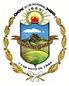 REGISTRO DEL ESTADO FAMILIARREGISTRO DE EMISIÓN DE CERTIFICACIONES DE PARTIDAS DE NACIMIENTO DE ENERO A DICIEMBRE 2019DetalleFrecuenciaPorcentajeEnero25009.49%Febrero25009.49%Marzo20007.59%Abril25009.49%Mayo19007.21%Junio19007.21%Julio25009.49%Agosto20007.59%Septiembre19007.21%Octubre21007.97%Noviembre20067.61%Diciembre25479.66%Total26353100%